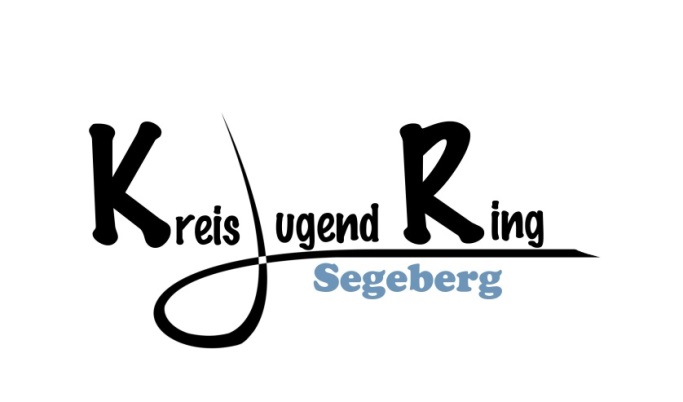 Bestandsmeldung für 20231. Name der Organisation (Jugendgruppe/Jugendverband/Verein/Ortsjugendring etc.)2. Mitgliederstärke am 01.01.2023    (nur Mitglieder bis zum vollendeten 27. Lebensjahr berücksichtigen)3. An welche Anschrift soll die Post des Kreisjugendringes Segeberg e. V. grundsätzlich versandt werden?____________________, den __________	_________________________________        Ort 			            			Unterschrift	_________________________________________________Falls abweichend von*m Ansprechpartner*in:Name in Druckbuchstaben und Funktion im VereinAnKreisjugendring Segeberg e. V.An der Trave 1a23795 Bad SegebergAngaben nicht zwingend notwendig, aber statistisch interessant:Angaben nicht zwingend notwendig, aber statistisch interessant:Angaben nicht zwingend notwendig, aber statistisch interessant:Gesamt:, davonMädchen,Jungen undDiversOrganisationGgf. Ansprechpartner*in für die Belange der Kinder und Jugendlichen:Ggf. Ansprechpartner*in für die Belange der Kinder und Jugendlichen:Name Straße, Nr.PLZ, Ort**Telefon**E-Mail**HomepageFunktion